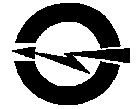 ПУБЛИЧНОЕ АКЦИОНЕРНОЕ ОБЩЕСТВО«ВОЛГОГРАДОБЛЭЛЕКТРО»(ПАО ВОЭ). Волгоград,  ул. Шопена, д. 13. Тел.: 56-20-88, факс: 48-14-22, электронная почта: voe@voel.ru № р/с 40702810111020101044 Волгоградское ОСБ №8621  ПАО Сбербанк, к/с 30101810100000000647, БИК 041806647, ИНН/КПП 3443029580/344301001, ОГРН 1023402971272ИЗВЕЩЕНИЕ о проведении запроса предложений в электронной форме по выбору исполнителя на право заключения договора на выполнение работ по созданию «Информационной системы управления технологическим присоединением к электрическим сетям территориальной сетевой организации» для нужд ПАО «Волгоградоблэлектро» (закупка проводится среди субъектов малого и среднего предпринимательства)№ п/пНаименование п/пСодержаниеСпособ закупкиЗапрос предложений в электронной формеЗаказчикПАО «Волгоградоблэлектро»Место нахождения: . Волгоград, ул. Шопена, д. 13Почтовый адрес: . Волгоград, ул. Шопена, д. 13Адрес электронной почты: voe223fz@voel.ruКонтактные лицаПо вопросам организационного характера:Буянов Георгий Дмитриевич, Балашова Нина Анатольевна.Тел.: (8442) 56-20-88 (доб.1132,1133), адрес электронной почты: voe223fz@voel.ruПо вопросам требуемых характеристик товаров, работ, услуг (качество, количество и др.):Кравченко Андрей Викторович, Светашов Павел Владимирович,Тел.: (8442) 56-20-88, доб. 1080, 1081Проведение процедуры запроса предложений:Запрос предложений на право заключения договора на выполнение  работ по созданию «Информационной системы управления технологическими присоединениями к электрическим сетям территориальной сетевой организации» для нужд ПАО «Волгоградоблэлектро» проводится в электронной форме, весь документооборот (подача заявки, изменения извещения и документации, разъяснения документации, подписание договора и т.д.) осуществляется в электронной форме: все документы и сведения подписываются электронной цифровой подписью уполномоченных со стороны заказчика, участников закупки лиц (за исключением случаев, когда в соответствии с законодательством Российской Федерации требуется иное оформление каких-либо документов). Процедура запроса предложений осуществляется на электронной площадке. Порядок проведения закупки определяется регламентом электронной площадки, на которой проводится запрос предложений.Адрес электронной торговой площадки в сети Интернет https://msp.lot-online.ru/  Нормативные документы, регламентирующие проведение закупочной процедурыФедеральный закон от 18 июля . № 223-ФЗ «О закупках товаров, работ, услуг отдельными видами юридических лиц», Положение о порядке проведения регламентированных закупок товаров, работ,  услуг для нужд публичного акционерного общества «Волгоградоблэлектро», утвержденное протоколом совета директоров №7 от 24.12.2018г. Предмет закупочной процедуры Право заключения договора на выполнение работ по созданию «Информационной системы управления технологическими присоединениями к электрическим сетям» для нужд ПАО «Волгоградоблэлектро».Сроки и место поставки товаров, выполнения работ, оказания услуг и другие условияЛот №1. Выполнение работ по созданию «Информационной системы управления технологическими присоединениями к электрическим сетям».Место выполнения работ: 400075, г. Волгоград, ул. Шопена, 13.Продолжительность выполнения работ: 100 календарных дней.Требования к интеграции с информационными системами Заказчика: для исключения дублирования ручного ввода информации должна быть реализована интеграция системы управления технологическим присоединением с 1С: Документооборот 8 и 1С КОРП: Бухгалтерия версия 3.0.Требования к структуре системы: внедряемая система управления технологическим присоединением должна иметь трехуровневую архитектуру: сервер базы данных, сервер приложения (серверная часть на платформе «1С: Предприятие 8.3»), клиентская часть (тонкий клиент с возможностью доступа через веб-сервер). Для обеспечения работы удаленных пользователей и работы модуля интеграции должен использоваться веб-сервер. Архитектура информационной системы управления технологическим присоединением к электрическим сетям должна представлять собой многокомпонентную среду, предназначенную для ведения информационной базы данных, а также интеграции с другими информационными системами Заказчика.Требования к функционированию системы: система должна быть доступна пользователям 24 часа в сутки, 7 дней в неделю, за исключением периодов времени, необходимых для проведения регламентных технических работ. Периодичность, длительность и состав регламентных работ должны быть определены на этапе проектирования и доработки программного обеспечения.Этапность проведения работ: 2 этапа1 этап - внедрение интернет-портала по технологическому присоединению к электрическим сетям. Продолжительность работ: 65 календарных дней.2 этап – внедрение автоматизированной системы управления технологическим присоединением к электрическим сетям. Продолжительность работ: 95 календарных дней.Назначение единого интернет-портала: интернет портал обеспечивает прием, обработку, отслеживание исполнения заявок на технологическое присоединение, прием и выдачу документов технологического присоединения (договор, технические условия, акт технологического присоединения).Требования к программному обеспечению системы: портал должен быть реализован на базе платформы Bitrix основного корпоративного сайта ПАО «ВОЭ». Единый интернет-портал должен быть адаптирован под различные разрешения экранов часто используемых устройств (компьютер, ноутбук, планшет, смартфон) в рамках возможностей адаптивной вёрстки платформы Bitrix.План внедрения автоматизированной системы: при создании автоматизированной системы управления технологическим присоединением и портала ЛК ТП для Заказчика, исполнитель придерживается следующего порядка работ:- Разработка плана управления проектом;- Обследование среды Заказчика;- Установка, настройка и адаптация автоматизированной системы управления технологическим присоединением и портала ЛК ТП под специфику Заказчика;- Интеграция автоматизированной системы управления технологическим присоединением и портала ЛК ТП с существующими системами Заказчика, настройка обмена данными между системами;- Сдача автоматизированной системы управления технологическим присоединением и портала ЛК ТП;- Обучение персонала Заказчика;- Поддержка системы, консультации сотрудников Заказчика.Требования к организации работ: работы по созданию автоматизированной системы должны быть организованы поэтапно. Этапы осуществляются параллельно. Со стороны Участника конкурса может быть предусмотрен и описан эффективный механизм контроля хода выполнения проекта, например, путем предоставления формы отчета о состоянии проекта, отчетных материалов по завершению каждого этапа, описания процедуры утверждения результатов проекта.Сведения об объеме поставляемых товаров, требованиях, установленных Заказчиком к качеству, техническим характеристикам товара, сопроводительным документам, требования к его безопасности, и иные требования, указаны подробно в «Техническом задании» Том № 2 документации запроса предложений.Начальная (максимальная) цена договора (цена лота)Лот № 1: Начальная (максимальная) цена договора: 3 601 968 (Три миллиона шестьсот одна тысяча девятьсот шестьдесят восемь) рублей 00 копеек, с учетом НДС 20%. Начальная (максимальная) цена договора без НДС: 3 001 640(Три миллиона одна тысяча шестьсот сорок) рублей 00 копеек. В случае, если участник закупки не является плательщиком НДС, то цена, предложенная таким участником, не должна превышать установленную начальную (максимальную) цену без НДС. При этом на стадии оценки и сопоставления заявок для целей сравнения ценовые предложения других участников также будут учитываться без НДС.Порядок и сроки оплаты товаров, работ, услугПорядок и срок оплаты товаров, работ, услуг, предлагаются участником закупки, в соответствии с критериями указанными в документации: с предварительным авансовым платежом, либо отсрочка оплата по окончании поставки товара (максимальный размер предварительного авансового платежа не должен превышать 30% от цены договора).Порядок формирования цены договора (цены лота)Цена сформирована с учётом стоимости услуг и расходов Исполнителя на перевозку, страхование, уплату таможенных пошлин, налогов и других обязательных платежей, с учётом оплаты за  НДС.Размер и валюта обеспечения заявки. Не установлено.Размер и валюта обеспечения договора. Реквизиты для перечисления обеспечения:Лот № 1: обеспечение исполнения договора составляет 180 099,3 рубля (5 %) от начальной (максимальной) цены договора, указанной в настоящем извещении. Обеспечение может предоставляться участником закупки по его выбору путем внесения денежных средств на расчетный счет или путем предоставления банковской гарантии.Примечание: В платежном поручении необходимо указать название и номер закупки, по которой производится обеспечение.Расчетный счет ПАО «Волгоградоблэлектро» № р/с 40702810111020101044 Волгоградское ОСБ №8621  ПАО Сбербанк, к/с 30101810100000000647, БИК 041806647, ИНН/КПП 3443029580/344301001, ОГРН 1023402971272Место подачи заявокЭлектронная торговая площадка https://msp.lot-online.ru/ -  Акционерное общество «Российский аукционный дом».Дата и время подачи заявок на участие в закупке Порядок подачи заявокЗаявки подаются момента размещения извещения о закупке на сайте электронной торговой площадки и в единой информационной системе по 10 час. 00  мин. (время местное, GMT+4) «23» августа 2019 года.Заявка должна состоять из двух частей и ценового предложения. Требования к содержанию и оформлению каждой части заявки, а также порядку подачи ценового предложения, приведены в Документации о закупке.Дата и время рассмотрения первых частей заявок. Место рассмотрения первых частей заявок.11 час. 00  мин. (время местное, GMT+4) «23» августа 2019 года.Электронная торговая площадка https://msp.lot-online.ru/ -  Акционерное общество «Российский аукционный дом».Дата и время рассмотрения вторых частей заявок. Место рассмотрения вторых частей заявок.11 час. 00  мин. (время местное, GMT+4) «26» августа 2019 года.Электронная торговая площадка https://msp.lot-online.ru/ -  Акционерное общество «Российский аукционный дом».Дата и время подведения итогов закупки12 час. 00  мин. (время местное, GMT+4) «13» сентября 2019 года.Электронная торговая площадка https://msp.lot-online.ru/ -  Акционерное общество «Российский аукционный дом».Срок предоставления участникам закупки разъяснений положений документации С момента размещения извещения о закупке на сайте электронной торговой площадки и в единой информационной системе по 10 час. 00  мин. (время местное, GMT+4) «20» августа 2019 года.Срок место порядок предоставления документации о закупке.Документация и извещение в форме электронного документа, размещена на сайте Заказчика www.voel.ru, в единой информационной системе www.zakupki.gov.ru и сайте электронной торговой площадки и доступна для ознакомления бесплатно.Срок предоставления документации с момента размещения закупочной процедуры в единой информационной системе, по дату окончания подачи заявок на участие в закупочной процедуре.Особенности участия в закупке субъектов малого и среднего предпринимательстваУчастниками данной закупки могут быть только субъекты малого и среднего предпринимательства.ПреференцииУстановлены постановлением Правительства РФ от 16 сентября 2016 г. № 925 "О приоритете товаров российского происхождения, работ, услуг, выполняемых, оказываемых российскими лицами, по отношению к товарам, происходящим из иностранного государства, работам, услугам, выполняемым, оказываемым иностранными лицами".